TASG GYCHWYNNOL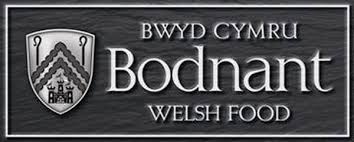 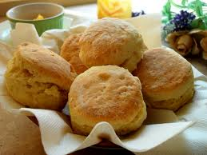 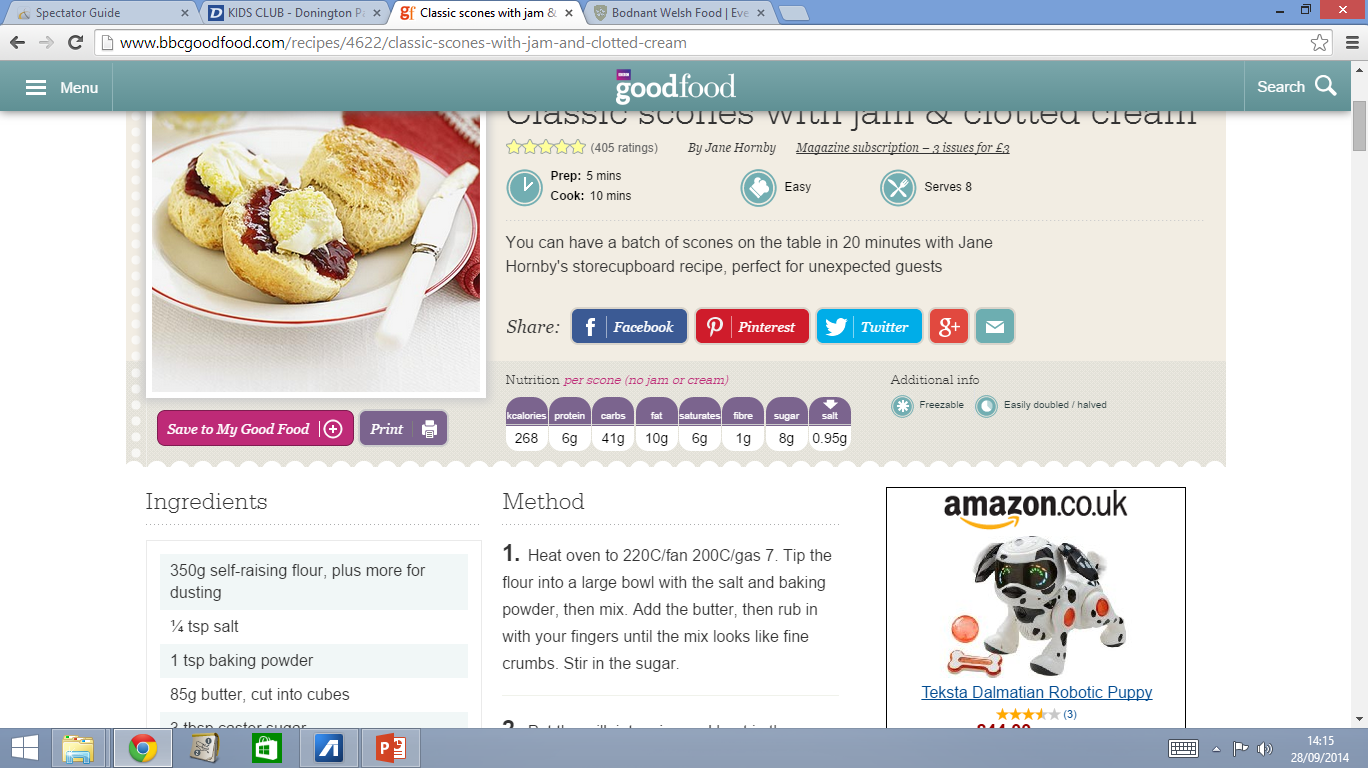 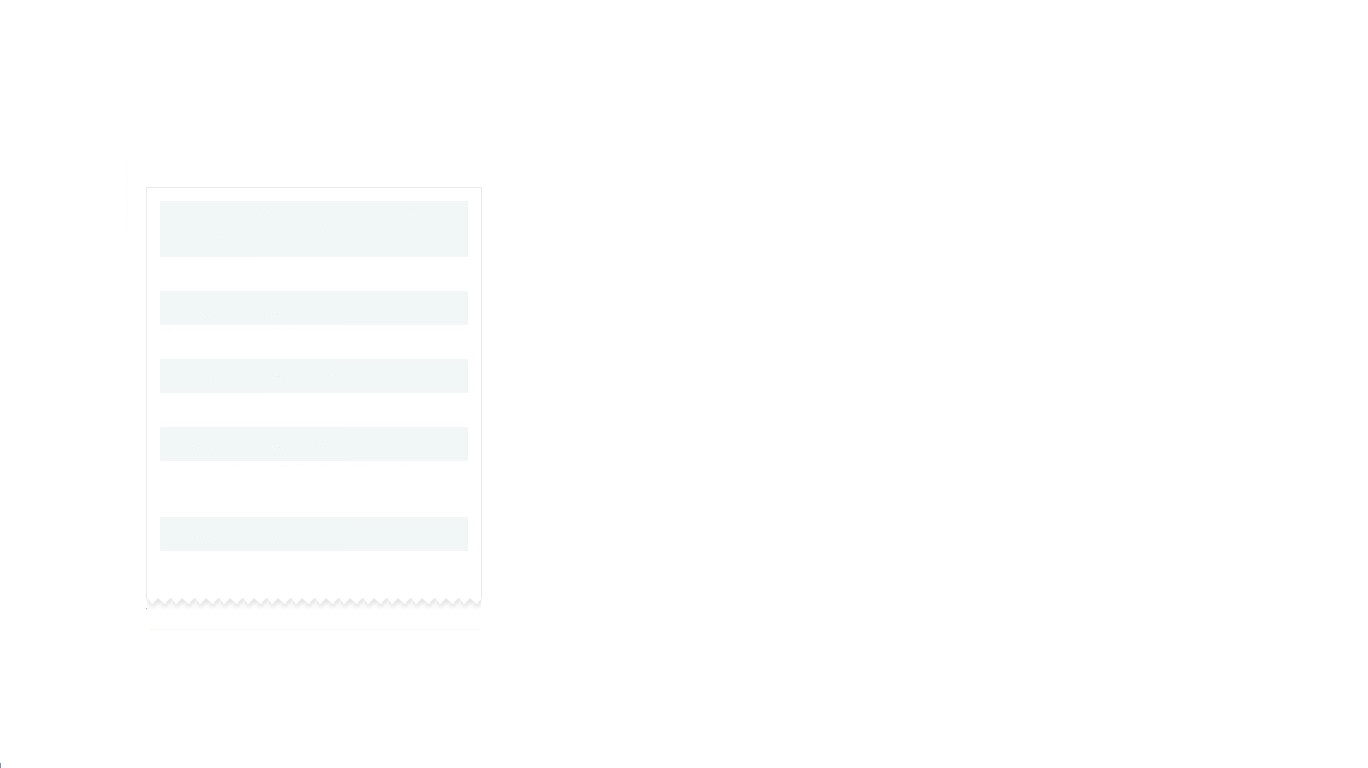 EnwDyddiad